BASE LEGAL DE LA INSTITUCIÓN/CONSTITUCION DE LA REPUBLICAOPCIÓN: MARCO LEGAL DE LA INSTITUCION / DECRETOSOPCIÓN: MARCO LEGAL DEL SISTEMA DE TRANSPARENCIA /LEYES OPCIÓN: MARCO LEGAL DEL SISTEMA DE TRANSPARENCIA / DECRETOSOpción: Marco Legal del Sistema de Transparencia / Resoluciones y ReglamentosESTRUCTURA ORGANICA DE LA INSTITUCION NORMATIVAS: Derechos de los Ciudadanos de Acceder a la Información PublicaOPCIÓN: OFICINA DE LIBRE ACCESO A LA INFORMACIÓNOPCIÓN: PLAN ESTRATÉGICO INSTITUCIÓNALESTADISTICAS INSTITUCIONALESINFORMACION BASICA SOBRE SERVICIOS PUBLICOS LINK DE ACCESO Y REGISTRO AL PORTAL 311 SOBRE QUEJAS, RECLAMACIONES, SUGERENCIAS Y DENUNCIASDECLARACIONES JURADAS DE PATRIMONIOOPCIÓN: PRESUPUESTO OPCIÓN: RECURSOS HUMANOSOPCIÓN: BENEFICIARIOS DE ASISTENCIA SOCIALOPCIÓN: COMPRAS Y CONTRATACIONES / LISTADO DE PROVEEDORES DEL ESTADOOPCIÓN: COMPRAS Y CONTRATACIONES PUBLICASOPCIÓN: PROYECTOS Y PROGRAMASFINANZAS DATOS ABIERTOSCOMISIÓN DE ÉTICA PÚBLICA (CEP)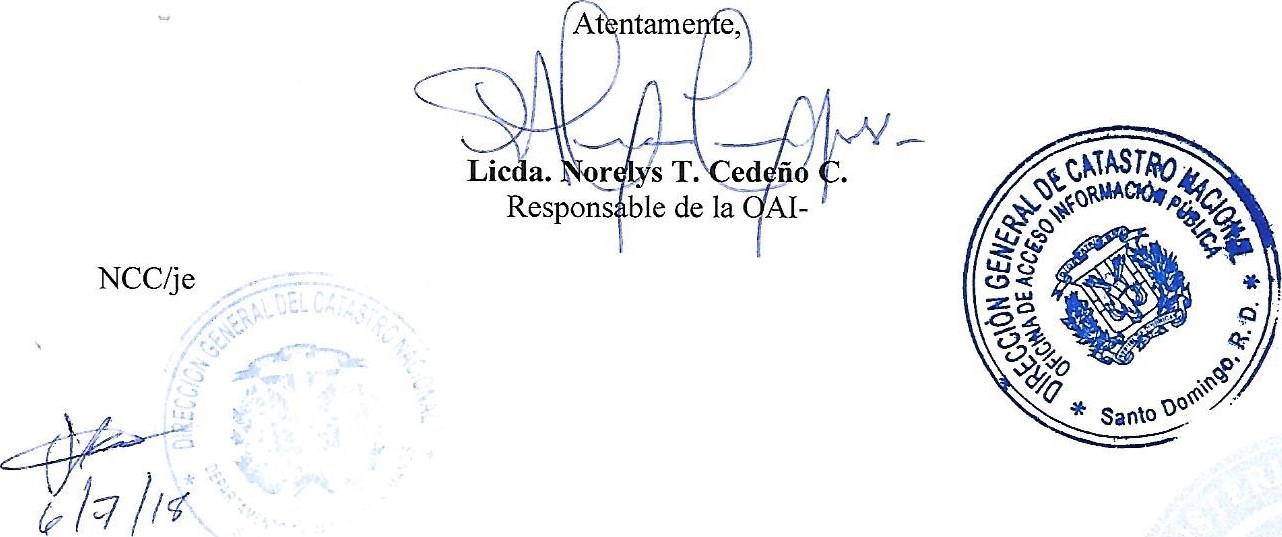 InstituciónInstitución: Dirección General del Catastro Nacional, DGCN
Incúmbente: Ing. Claudio Silver Peña– Director General Dirección Física: Av. Jiménez Moya Esq. Av. Independencia, Distrito Nacional.Dirección Web:  www.catastro.gob.do  Correo Electrónico institucional: contacto@catastro.gob.doEnlace Portal TransparenciaFecha de Actualizaciónhttp://www.catastro.gob.do/transparencia/Septiembre 2018Documento / InformaciónFormatoEnlaceFechaDisponibilidad (Si/No)Constitución Política de la República Dominicana, Votada y Proclamada por la Asamblea Nacional en fecha trece (13) de junio de 2015 Gaceta Oficial No. 10805 del 10 de julio de 2015Digital -descargahttp://www.catastro.gob.do/transparencia/index.php/base-legal/category/321-constitucion-de-la-republica-dominicana Septiembre 2018SiBASE LEGAL DE LA INSTITUCIÓN/LEYEShttp://www.catastro.gob.do/transparencia/index.php/base-legal/category/475-base-legal-de-la-institucion-leyes Septiembre 2018SiDocumento / InformaciónFormatoEnlaceFechaDisponibilidad (Si/No)LEYESDigital -descargahttp://www.catastro.gob.do/transparencia/index.php/base-legal/category/322-leyes Septiembre 2018SiDECRETOS Digital -descargahttp://www.catastro.gob.do/transparencia/index.php/base-legal/category/323-decretos Septiembre 2018SiRESOLUCIONES Digital -descargahttp://www.catastro.gob.do/transparencia/index.php/base-legal/category/369-resoluciones Septiembre 2018SiOTRAS NORMATIVASDigital – Descargahttp://www.catastro.gob.do/transparencia/index.php/base-legal/category/446-otras-normativas Septiembre 2018SiDocumento / InformaciónFormatoEnlaceFechaDisponibilidad (Si/No)DECRETO 2837Digital -descargahttp://www.catastro.gob.do/transparencia/index.php/base-legal/category/323-decretos?download=8:decreto-no-2837 Septiembre 2018SiDECRETO 555-03Digital -descargahttp://www.catastro.gob.do/transparencia/index.php/base-legal/category/323-decretos?download=843:decreto-555-03 Septiembre 2018SiDocumento / InformaciónFormatoEnlaceFechaDisponibilidad (Si/No)311-14 Que instituye el Sistema Nacional Autorizado y uniforme de Declaraciones Juradas De Patrimonio Funcionarios Y Servidores Públicos. http://www.catastro.gob.do/transparencia/index.php/marco-legal-de-transparencia/leyes?download=401:ley-311-14 Septiembre 2018SiLey No. 1-12 sobre la Estrategia Nacional de DesarrolloDigital -descargahttp://www.catastro.gob.do/transparencia/index.php/marco-legal-de-transparencia/leyes?download=773:ley-1-12 Septiembre 2018SiLey 247-12 Orgánica de la Administración PublicaDigital -descargahttp://www.catastro.gob.do/transparencia/index.php/marco-legal-de-transparencia/leyes?download=774:ley-247-12 Septiembre 2018SiLey No .172-13 Digital -descargahttp://www.catastro.gob.do/transparencia/index.php/marco-legal-de-transparencia/leyes?download=775:ley-172-13 Septiembre 2018SiLey No. 41-08 Función Pública. Digital -descargahttp://www.catastro.gob.do/transparencia/index.php/marco-legal-de-transparencia/leyes?download=402:ley-41-08 Septiembre 2018SiLey No. 481-08 General de ArchivosDigital -descargahttp://www.catastro.gob.do/transparencia/index.php/marco-legal-de-transparencia/leyes?download=403:ley-481-08 Septiembre 2018SiLey 13-07 sobre el Tribunal Superior Digital -descargahttp://www.catastro.gob.do/transparencia/index.php/marco-legal-de-transparencia/leyes?download=398:ley-13-07 Septiembre 2018SiLey 10-07,
Que Instituye El Sistema Nacional De Control Interno Y De La Contraloría General De La RepúblicaDigital -descargahttp://www.catastro.gob.do/transparencia/index.php/marco-legal-de-transparencia/leyes?download=396:ley-10-07 Septiembre 2018SiLey No.5-07 Sistema Integrado de Administración Financiera del Estado Digital -descargahttp://www.catastro.gob.do/transparencia/index.php/marco-legal-de-transparencia/leyes?download=405:ley-5-07 Septiembre 2018SiLey No. 498-06 Sobre Planificación e inversión pública. Digital -descargahttp://www.catastro.gob.do/transparencia/index.php/marco-legal-de-transparencia/leyes?download=404:ley-498-06 Septiembre 2018SiLey No. 340.06  Sobre compras y contrataciones y bienes, servicios, obras y concesiones.Digital -descargahttp://www.catastro.gob.do/transparencia/index.php/marco-legal-de-transparencia/leyes?download=756:ley-340-06-y-449-06 Septiembre 2018SiLey 423-06 Orgánica de presupuesto para el sector publicoDigital -descargahttp://www.catastro.gob.do/transparencia/index.php/marco-legal-de-transparencia/leyes?download=755:h-ley-423-06-organica-de-presupuesto-para-el-sector-publico Septiembre 2018SiLey 6-06 sobre Crédito PublicoDigital -descargahttp://www.catastro.gob.do/transparencia/index.php/marco-legal-de-transparencia/leyes?download=407:ley-6-06 Septiembre 2018SiLey 567-05 Que regula la Tesorería Nacional Digital -descargahttp://www.catastro.gob.do/transparencia/index.php/marco-legal-de-transparencia/leyes?download=406:ley-567-05 Septiembre 2018SiLey 10-04 que crea la cámara de cuentas de la Republica Dominicana.Digital -descargahttp://www.catastro.gob.do/transparencia/index.php/marco-legal-de-transparencia/leyes?download=754:k-ley-no-10-04-de-la-camara-de-cuentas-de-la-republica-dominicana Septiembre 2018SiLey 200-04, De Libre Acceso A La Información PúblicaDigital -descargahttp://www.catastro.gob.do/transparencia/index.php/marco-legal-de-transparencia/leyes?download=399:ley-200-04 Septiembre 2018SiLey 126-01 Que crea la Dirección General de Contabilidad Gubernamental.Digital -descargahttp://www.catastro.gob.do/transparencia/index.php/marco-legal-de-transparencia/leyes?download=397:ley-126-01 Septiembre 2018SiDocumento / InformaciónFormatoEnlaceFechaDisponibilidad (Si/No)Decreto 15-17, sobre Control de Gastos Públicos..Digital -descargahttp://www.catastro.gob.do/transparencia/index.php/marco-legal-de-transparencia/decretos?download=776:decreto-15-17 Septiembre 2018SiLey 143-17 crea las comisiones de Ética Publica.Digital -descargahttp://www.catastro.gob.do/transparencia/index.php/marco-legal-de-transparencia/decretos?download=28:decreto-no-143-17 Septiembre 2018SiDecreto 350-17, Sobre Portal Transaccional del Sistema EstadoDigital -descargahttp://www.catastro.gob.do/transparencia/index.php/marco-legal-de-transparencia/decretos?download=777:decreto-350-17 Septiembre 2018SiDecreto 92-16 que establece el Reglamento de aplicación de la Ley 311-14 sobre Declaración Jurada de Patrimonio.Digital -descargahttp://www.catastro.gob.do/transparencia/index.php/marco-legal-de-transparencia/decretos?download=567:decreto-no-92-16 Septiembre 2018SiDecreto 188-14 que define y establece los principios y las normas que servirán de pautas de las comisiones de veedurías ciudadanas.Digital -descargahttp://www.catastro.gob.do/transparencia/index.php/marco-legal-de-transparencia/decretos?download=778:decreto-188-14 Septiembre 2018SiDecreto No. 694-09, Que Establece El Sistema 311 De Atención CiudadanaDigital -descargahttp://catastro.gob.do/transparencia/index.php/marco-legal-de-transparencia/decretos Septiembre 2018SiDecreto, 543-12 que aprueba el Reglamento de aplicación de la Ley 340-06 sobre compras y contrataciones de bienes, servicios, Obras y Concesiones.Digital -descargahttp://www.catastro.gob.do/transparencia/index.php/marco-legal-de-transparencia/decretos?download=47:decreto-no-543-12 Septiembre 2018SiDecreto no. 486-12, Que Crea La Dirección General De Ética e Integridad GubernamentalDigital -descargahttp://www.catastro.gob.do/transparencia/index.php/marco-legal-de-transparencia/decretos?download=34:decreto-no-486-12 Septiembre 2018SiDecreto 129-10 que aprueba el Reglamento de la Ley General de Archivos.Digital -descargahttp://www.catastro.gob.do/transparencia/index.php/marco-legal-de-transparencia/decretos?download=37:decreto-no-129-10 Septiembre 2018SiDecreto 694-09, que crea el Sistema 311 de Denuncias, Quejas, Reclamaciones  y Sugerencias.Digital -descargahttp://www.catastro.gob.do/transparencia/index.php/marco-legal-de-transparencia/decretos?download=33:decreto-no-694-09 Septiembre 2018SiDecreto 528-09 que crea Reglamento Orgánica Funcional del Ministerio de Administración Publica.Digital -descargahttp://www.catastro.gob.do/transparencia/index.php/marco-legal-de-transparencia/decretos?download=46:decreto-no-528-09 Septiembre 2018SiDecreto 527-09, Reglamento Estructura Orgánica, Cargos Y Políticas Salarial.Digital -descargahttp://www.catastro.gob.do/transparencia/index.php/marco-legal-de-transparencia/decretos?download=45:decreto-no-527-09 Septiembre 2018SiDecreto 525-09,Reglamento De Evaluación Del Desempeño Y Promoción De Los Servidores Públicos Digital -descargahttp://www.catastro.gob.do/transparencia/index.php/marco-legal-de-transparencia/decretos?download=44:decreto-no-525-09 Septiembre 2018SiDecreto 524-09, Reglamento De Reclutamiento Y Selección De Personal En La Administración PúblicaDigital -descargahttp://www.catastro.gob.do/transparencia/index.php/marco-legal-de-transparencia/decretos?download=43:decreto-524-09 Septiembre 2018SiDecreto 523-09 que crea el Reglamento de Reglamento  de Reclutamiento y Selección  de Personal en la Administración Publica.Digital -descargahttp://www.catastro.gob.do/transparencia/index.php/marco-legal-de-transparencia/decretos?download=42:decreto-no-523-09 Septiembre 2018SiDecreto 491-07, que establece el Reglamento de Aplicación del Sistema Nacional de control interno.Digital -descargahttp://www.catastro.gob.do/transparencia/index.php/marco-legal-de-transparencia/decretos?download=41:decreto-no-491-07 Septiembre 2018SiDecreto 441-06, sobre Sistema de Tesorería de la Republica Dominicana.Digital -descargahttp://www.catastro.gob.do/transparencia/index.php/marco-legal-de-transparencia/decretos?download=30:decreto-no-441-06 Septiembre 2018SiDecreto 130-05, que aprueba el Reglamento de Aplicación de la Ley 200-04.Digital -descargahttp://www.catastro.gob.do/transparencia/index.php/marco-legal-de-transparencia/decretos?download=32:decreto-no-130-05 Septiembre 2018SiDecreto 1523-04, Que Establece El Procedimiento Para La Contratación De Operaciones De Crédito Público Interno De La NaciónDigital -descargahttp://www.catastro.gob.do/transparencia/index.php/marco-legal-de-transparencia/decretos?download=48:decreto-no-1523-04 Septiembre 2018SiDecreto -287-06, Sobre Declaraciones Juradas De BienesDigital -descargahttp://catastro.gob.do/transparencia/index.php/marco-legal-de-transparencia/decretos Septiembre 2018SiDecreto 555-03, Tarifas DE Precios MínimosDigital -descargahttp://catastro.gob.do/transparencia/index.php/marco-legal-de-transparencia/decretos Septiembre 2018SiDocumento / InformaciónFormatoEnlaceFechaDisponibilidad (Si/No)Reglamento de Aplicación de 06-04 de la Ley 10-04 de  Cámaras de cuenta.Digital -descargahttp://www.catastro.gob.do/transparencia/index.php/marco-legal-de-transparencia/resoluciones?download=761:resolucion-no-06-04-de-aplicacion-de-la-ley-10-04-de-camara-de-cuentas Septiembre 2018SiReglamento 09-04, sobre procedimiento para la contratación de firmas de Auditorias Privadas Independiente.Digital -descargahttp://www.catastro.gob.do/transparencia/index.php/marco-legal-de-transparencia/resoluciones?download=760:resolucion-no-09-04-sobre-procedimiento-para-la-contratacion-de-firmas-de-auditorias-privadas-independientes Septiembre 2018SiResolución de conformación del comité de compras y contrataciones. Digital -descargahttp://www.catastro.gob.do/transparencia/index.php/marco-legal-de-transparencia/resoluciones?download=779:resolucion-pnp-02-2018 Septiembre 2018SiResolución de conformación del comité Administrador de los medios Web (CAMWEB) Digital -descargahttp://www.catastro.gob.do/transparencia/index.php/marco-legal-de-transparencia/resoluciones?download=780:resolucion-001-17 Septiembre 2018SiDocumento/InformaciónFormatoenlaceFecha Disponibilidad Si/NoDisponibilidad Si/NoESTRUCTURA ORGANICA DE LA INSTITUCION Digital -descargahttp://www.catastro.gob.do/transparencia/index.php/estructura-organica?download=787:estructura-organica-de-la-institucion Septiembre 2018Septiembre 2018SIDocumento/InformaciónFormatoEnlaceEnlaceFechaDisponibilidad (Si/NoDerechos de los Ciudadanos de Acceder a la Información PublicaDigital -descargaDigital -descargahttp://www.catastro.gob.do/transparencia/index.php/derechos-ciudadanos-de-acceder-a-la-informacion-publica/category/453-normativas-derechos-de-los-ciudadanos-de-acceder-a-la-informacion-publica Septiembre 2018SIDocumento / InformaciónFormatoEnlaceFechaDisponibilidad (Si/No)Estructura organizacional de la oficina de libre acceso a la información pública (OAI)Informativa digitalhttp://www.catastro.gob.do/transparencia/index.php/oai/estructura-organizacional-de-la-oai Septiembre 2018SiManual de organización de la OAIDigital -descargahttp://www.catastro.gob.do/transparencia/index.php/oai/manual-de-organizacion-de-la-oai?download=52:manual-de-organizacion-de-la-oai Septiembre 2018SIManual de Procedimiento de la OAIDigital -descargahttp://www.catastro.gob.do/transparencia/index.php/oai/manual-de-procedimientos-de-la-oai?download=53:manual-de-procedimientos-de-la-oai Septiembre 2018SiEstadísticas y balances de gestión OAIDigital -descargahttp://www.catastro.gob.do/transparencia/index.php/oai/estadisticas-y-balances-de-la-gestion-oai/category/398-2018 Septiembre 2018SINombre del Responsable de Acceso a la Información y los medios para contactarleDigital -descargahttp://www.catastro.gob.do/transparencia/index.php/oai/contactos-del-rai Septiembre 2018SiInformación clasificadaDigital -descargahttp://www.catastro.gob.do/transparencia/index.php/oai/informacion-clasificada/category/423-abril-2018 Septiembre 2018SIInformación clasificadaDigital -descargahttp://www.catastro.gob.do/transparencia/index.php/oai/informacion-clasificada/category/424-mayo-2018Septiembre 2018SIInformación clasificadaDigital -descargahttp://www.catastro.gob.do/transparencia/index.php/oai/informacion-clasificada/category/440-informacion-clasificada-junio-2018Septiembre 2018SIÍndice de documentos disponibles para la entregaDigital -descargahttp://www.catastro.gob.do/transparencia/index.php/oai/indice-de-informacion-disponible-para-la-entrega?download=822:indice-de-informacion-disponible-para-la-entregaSeptiembre 2018SiFormulario de solicitud de información públicaFormulario portal SAIPhttps://www.saip.gob.do/realizar-solicitud.phpSeptiembre 2018SiÍndice de transparencia estandarizadoDigital -descargahttp://www.catastro.gob.do/transparencia/index.php/oai/indice-de-transparencia-estandarizadoSeptiembre 2018SiDocumento / InformaciónFormatoEnlaceFechaDisponibilidad (Si/No)Plan Estratégico Institucional Informativa digitalhttp://www.catastro.gob.do/transparencia/index.php/plan-estrategico/planeacion-estrategica Septiembre 2018SiPlan Operativo Anual (POA)Digital -descargahttp://www.catastro.gob.do/transparencia/index.php/plan-estrategico/plan-operativo/category/422-plan-estrategico-2018-poa Septiembre 2018SiMemoria Institucionales Digital -descargahttp://www.catastro.gob.do/transparencia/index.php/plan-estrategico/informes Septiembre 2018SiDocumento / InformaciónFormatoEnlaceFechaDisponibilidad (Si/No)Publicaciones Oficiales Digital -descargahttp://www.catastro.gob.do/transparencia/index.php/publicaciones-t Septiembre 2018SiDocumento/InformaciónFormatoEnlaceFechaDisponibilidad (Si/No)ESTADISTICAS INSTITUCIONALESDigital -descargahttp://www.catastro.gob.do/transparencia/index.php/marco-legal-de-transparencia Septiembre 2018SiDocumento/InformaciónFormatoEnlaceFechaDisponibilidad (Si/No)INFORMACION BASICA SOBRE SERVICIOS PUBLICOS Digital -descargahttp://www.catastro.gob.do/index.php/servicios Septiembre 2018SiDocumento/InformaciónFormatoEnlaceFechaDisponibilidad (Si/No)LINK DE ACCESO Y REGISTRO AL PORTAL 311 SOBRE QUEJAS, RECLAMACIONES, SUGERENCIAS Y DENUNCIASDigital -descargahttp://www.311.gob.do/ Septiembre 2018SiEstadísticas trimestrales de la línea 311Digital -descargahttp://www.catastro.gob.do/transparencia/index.php/estadisticas-trimestrales-de-las-quejas-reclamaciones-y-sugerencias-recibidas-a-traves-de-311 Septiembre 2018SiDocumento/InformaciónFormatoEnlaceFechaDisponibilidad (Si/No)DECLARACIONES JURADAS DE PATRIMONIODigital -descargahttp://www.catastro.gob.do/transparencia/index.php/declaracion-jurada  Septiembre 2018SiDocumento / InformaciónFormatoEnlaceFechaDisponibilidad (Si/No)Presupuesto aprobado del añoInformaciónhttp://www.catastro.gob.do/transparencia/index.php/presupuesto/category/370-presupuesto-aprobado Septiembre 2018SiEjecución del presupuestoDigital -descargahttp://www.catastro.gob.do/transparencia/index.php/presupuesto/category/358-ejecucion-presupuestaria Septiembre 2018SiDocumento / InformaciónFormatoEnlace / DocumentosFechaDisponibilidad (Si/No)Nómina de empleadosDigital -descargahttp://catastro.gob.do/transparencia/index.php/recursos-humanos/nomina Septiembre 2018SiJubilaciones, Pensiones y retirosDocumento para descargahttp://www.catastro.gob.do/transparencia/index.php/recursos-humanos/jubilaciones-pensiones-y-retiros Septiembre 2018SiLink al portal concursa administrado por el ministerio de administración pública MAPhttps://map.gob.do/Concursa/plazasvacantes.aspx Septiembre 2018SiDocumento / InformaciónFormatoEnlace / DocumentosFechaDisponibilidad (Si/No) Beneficiarios de programas asistencialesInformaciónhttp://catastro.gob.do/transparencia/index.php/beneficiarios Septiembre 2018SiDocumento / InformaciónFormatoEnlace / DocumentosFechaDisponibilidad (Si/No)Listado de Proveedores del EstadoURL Externahttps://www.dgcp.gob.do/index.php/listado-de-proveedores/ Septiembre 2018SiListado de Compras y contrataciones Realizadas y AprobadasDocumentos para descargahttp://catastro.gob.do/transparencia/index.php/compras-y-contrataciones/listado-de-compras-y-contrataciones-realizadas-y-aprobadas Septiembre 2018SiDocumento / InformaciónFormatoEnlace / DocumentosFechaDisponibilidad (Si/No)COMPRAS Y CONTRATACIONES PUBLICASDigital -descargahttp://www.catastro.gob.do/transparencia/index.php/compras-y-contratacionesSeptiembre 2018SiDocumento / InformaciónFormatoEnlace / DocumentosFechaDisponibilidad (Si/No)Como registrarse como proveedor del EstadoInformaciónhttp://comprasdominicana.gov.do/web/guest/como-inscribirse;jsessionid=2cfd470e753a301753e577b10130 Septiembre 2018SiPlan Anual de ComprasDigital -descargahttp://www.catastro.gob.do/transparencia/index.php/compras-y-contrataciones/plan-anual-de-compras Septiembre 2018SiLicitaciones Públicas nacional e internacionalInformaciónhttp://www.catastro.gob.do/transparencia/index.php/compras-y-contrataciones/licitaciones-publicas Septiembre 2018SiLicitaciones restringidasInformaciónhttp://www.catastro.gob.do/transparencia/index.php/compras-y-contrataciones/licitaciones-restringidas Septiembre 2018SiSorteos de ObrasInformaciónhttp://www.catastro.gob.do/transparencia/index.php/compras-y-contrataciones/sorteos-de-obras Septiembre 2018SiComparaciones de preciosInformaciónhttp://www.catastro.gob.do/transparencia/index.php/compras-y-contrataciones/comparaciones-de-precios Septiembre 2018SiCompras menoresDigital -descargahttp://www.catastro.gob.do/transparencia/index.php/compras-y-contrataciones/compras-menores Septiembre 2018SiRelación de compras por debajo el umbralInformaciónumbral?download=900:relacion-de-compras-por-debajo-del-umbral-junio-2018 Septiembre 2018SiCasos de Emergencia y UrgenciasDigital -descargahttp://catastro.gob.do/transparencia/index.php/compras-y-contrataciones/casos-de-emergencia-y-urgencias Septiembre 2018SiDocumento / InformaciónFormatoEnlace / DocumentosFechaDisponibilidad (Si/No) Programas y ProyectosInformaciónY Digital descargahttp://catastro.gob.do/transparencia/index.php/proyectos-y-programas/descripcion-de-los-proyectos-y-programas Septiembre 2018SI Informes de seguimiento a los programas y proyectosDigital -descargahttp://catastro.gob.do/transparencia/index.php/proyectos-y-programas/informes-de-seguimientos-a-los-programas-y-proyectos Septiembre 2018SICalendarios de ejecución de programas y proyectosDigital -descargahttp://catastro.gob.do/transparencia/index.php/proyectos-y-programas/calendario-de-ejecucion-a-los-programas-y-proyectos Septiembre 2018SIInformes de presupuesto sobre programas y proyectosDigital -descargahttp://www.catastro.gob.do/transparencia/index.php/proyectos-y-programas/informes-de-presupuestos-sobre-programas-y-proyectos Septiembre 2018SIDocumento / Información|FormatoEnlace / DocumentosFechaDisponibilidad (Si/No)Balance GeneralDigital -descargahttp://www.catastro.gob.do/transparencia/index.php/finanzas/balance-general Septiembre 2018SI Relación de Ingresos y EgresosDigital -descargahttp://www.catastro.gob.do/transparencia/index.php/finanzas/ingresos-y-egresos Septiembre 2018SiInformes de auditoriasinformaciónhttp://www.catastro.gob.do/transparencia/index.php/finanzas/informes-de-auditorias Septiembre 2018SiRelación de activos fijos de la InstituciónDigital -descargahttp://www.catastro.gob.do/transparencia/index.php/finanzas/activos-fijos Septiembre 2018SiRelación de inventario en AlmacénDigital -descargahttp://www.catastro.gob.do/transparencia/index.php/finanzas/inventario-en-almacen Septiembre 2018SiDocumento / Información|FormatoEnlace / DocumentosFechaDisponibilidad (Si/No)Datos publicados en formatos abiertos CSV,ODS,XLSDigital -descargahttp://www.catastro.gob.do/transparencia/index.php/datos-abiertos Septiembre 2018SiPeriodicidad de actualización del datoDigital -descargahttp://datos.gob.do/user/catastronacional Septiembre 2018SiListado de miembros y medios de contactos (teléfonos y correos)Digital -descargahttp://www.catastro.gob.do/transparencia/index.php/comite-de-etica/category/454-listado-de-miembros-y-medios-de-contacto-telefonos-y-correos Septiembre 2018SiPlan de trabajos de CEP, informe de logros y seguimiento del plan de CEPDigital -descargahttp://www.catastro.gob.do/transparencia/index.php/comite-de-etica/category/455-plan-de-trabajo-de-cep-informe-de-logros-y-seguimiento-del-plan-cep Septiembre 2018Si